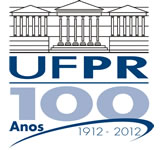 UNIVERSIDADE FEDERAL DO PARANÁSETOR DE TECNOLOGIACURSO DEENGENHARIA MECÂNICATM-257 Dinâmica dos Fluidos Computacional Professor Luciano Kiyoshi Araki(sala 7-30/Lena-2, lucianoaraki@gmail.com, fone: 3361-3126)Internet: http://ftp.demec.ufpr.br/disciplinas/TM257HORÁRIO E LOCAL DAS AULAS:Quartas-feiras, Lena-2; das 13:30 às 15:30, totalizando 30 horas-aula (2 créditos)OBJETIVOS DA DISCIPLINA:Aprender a utilizar o método de volumes finitos para resolução de problemas básicos de transferência de calor e de mecânica dos fluidos em geometrias simples.Implementar e utilizar programas computacionais.Estimar erros numéricos.EMENTA:Equações de Laplace, Poisson, Fourier, advecção-difusão, Navier-Stokes, da massa e da energia para problemas hidrodinâmicos.  Discretização destas equações em sistemas de coordenadas ortogonais (cartesianas, cilíndricas e esféricas) com o método de volumes finitos e malhas uniformes e não-uniformes. Implementação de programas computacionais para resolver numericamente estas equações. Verificação e estimativa de erros numéricos.PROGRAMA1) Introdução à dinâmica dos fluidos computacional (CFD) 2) Difusão de calor e de QML unidimensionais (1D) permanente (p): equação (eq.) de Poisson 3) Verificação e estimação de erros numéricos 4) Condução de calor 1D transiente (t): eq. de Fourier 5) Difusão de calor e QML bidimensionais (2D): eqs. de Laplace e de Poisson 6) Convecção de calor 1Dp 7) Convecção de calor 2Dp METODOLOGIA DE ENSINO:Aulas teóricas.Discussões sobre teoria, exercícios e leituras complementares.Implementação de códigos computacionais.SISTEMA DE AVALIAÇÃO:O conceito será constituído por:40% de implementação de códigos computacionais, realizadas em grupos60% de provas sem consulta; previsão de provas:Parcial 01: em 21 Set 2016.Parcial 02: em 23 Nov 2016.Segunda chamada, com pedido realizado via DEMEC, nos casos previstos pela resolução 37/97-CEPE: 07 Dez 2016.Exame final: 21 Dez 2016.BIBLIOGRAFIA RECOMENDADA:VERSTEEG, H. K.; MALALASEKERA, W. An introduction to computational fluid dynamics, the finite volume method. 2. ed. Harlow, England: Pearson, 2007. MALISKA, C. R. Transferência de calor e mecânica dos fluidos computacional. 2. ed. Rio de Janeiro: LTC, 2004. FERZIGER, J. H.; PERIC, M. Computational methods for fluid dynamics. 3. ed. Berlin: Springer, 2002. PATANKAR, S. V. Numerical heat transfer and fluid flow. New York: Hemisphere, 1980. http://www.cfd-online.com/ TANNEHILL, J. C.; ANDERSON, D. A.; PLETCHER, R. H. Computational fluid mechanics and heat transfer. 2. ed. Washington: Taylor & Francis, 1997. FORTUNA, A. O. Técnicas computacionais para dinâmica dos fluidos. São Paulo: EDUSP, 2000. HIRSCH, C. Numerical computation of internal and external flows. 2 ed. Burlington, MA, USA: Butterworth-Heinemann, 2007. KREYSZIG, E. Advanced engineering mathematics. 8. ed. New York: Wiley, 1999. MARCHI, C. H.; SCHNEIDER, F. A. Introdução à mecânica computacional. Curitiba: UFPR, 2004. Disponível em ftp://ftp.demec.ufpr.br/disciplinas/TM797/apostila/ www.cfd-brasil.com ATENDIMENTO EXTRACLASSEAtendimento de dúvidas pessoalmente no Lena-2, por e-mail ou telefone.